Solutions (mitigation measures) exampleNature-like fishwaysCategory of measure: Environmental flowHydropeaking refers to hydropower operations that are characterized by more rapid and frequent changes in power production than typical base-load hydropower production. If the water is released into a river, rapid fluctuations in discharge and water level may cause negative impacts to the riverine ecosystem. The severity of the hydropeaking can be categories according to the magnitude of changes in flow, the frequency of the changes, and the timing of the changes, i.e. what time of the day and year the hydropeaking happens (Figure 1).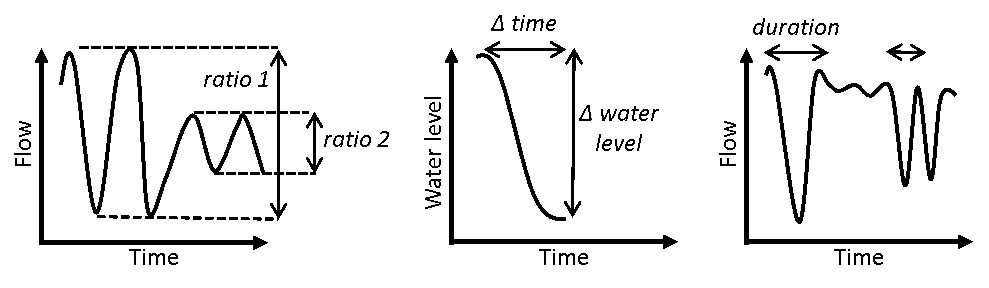 Figure 1: The figure illustrates the hydropeaking parameters flow ratio (amplitude of change), speed of change and frequency of change in water flow/level.Author: (not listed)Source:  Bakken, T.H., Forseth, T. and Harby, A. (Eds.) 2016. Miljøvirkninger av effektkjøring: Kunnskapsstatus og råd til forvaltning og industri (in Norwegian).Description: Effect factors, indicators and criteria for characterization for environmental impacts of hydropeaking.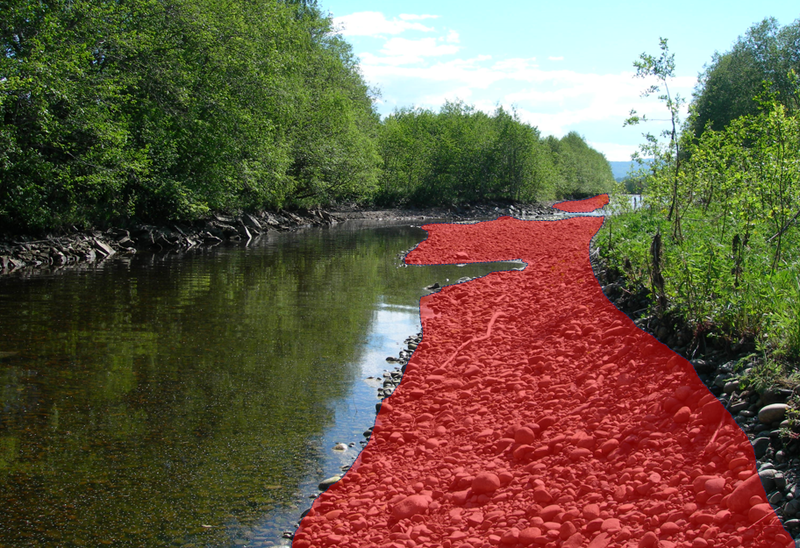 Figure 2: Hydropeaking stranding risk area due to changes in water-covered area.Author: Tor Haakon BakkemSource: (not listed)Description: Hydropeaking stranding risk area due to changes in water-covered area.Bakken et al. (2016) defines measures to reduce the impacts from hydropeaking operations into three types; i) operational measures that involves adjusting the magnitude, speed of change, frequency and timing of change to the better for the ecosystem exposed to hydropeaking, ii) physical changes in the river system downstream the outlet of the hydropower plant, and iii) technical measures directly on the power plant/infrastructure, i.e. a technical setup that allows a wider range of turbine discharges, slower stop and start-up, etc.The measures presented in the following are all related to changes in flow.Methods, Tools and Devices to use during planningA group of experienced Norwegian scientists summed of a large research project on environmental impacts from hydropeaking operations (CEDREN EnviPEAK - www.cedren.no) by defining a categorisation system for environmentally-adapted hydropeaking operations. The system was developed based on research from EnviPEAK, other similar studies in Norway and across the world, and the expert judgment of the involved scientists. The system was developed primarily based on knowledge about salmonids’ response to hydropeaking. This system is a set of recommendations, seem to have been adopted as standard requirements for hydropeaking operations in Norway, when the environmental terms of operations are revised, or new licences granted. COSH-tool can be used to find the relevant hydropeaking parameters.Table 1: Effect factors, indicators and criteria for characterization for environmental impacts of hydropeaking.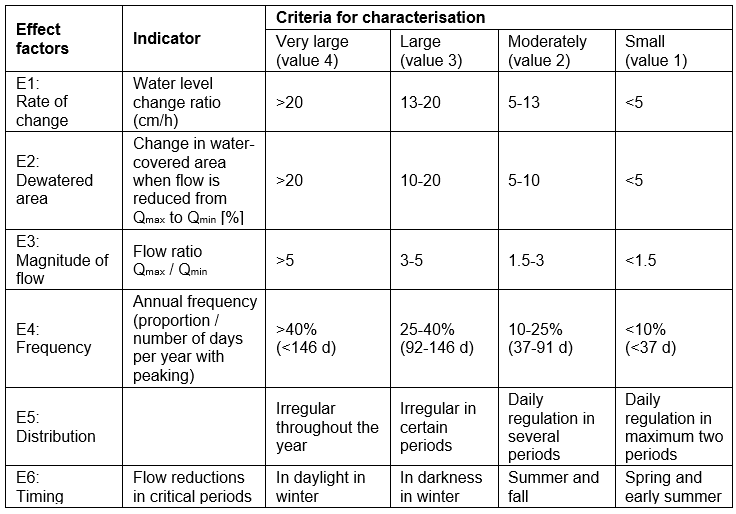 Author: (not listed)Source:  Bakken, T.H., Forseth, T. and Harby, A. (Eds.) 2016. Miljøvirkninger av effektkjøring: Kunnskapsstatus og råd til forvaltning og industri (in Norwegian).Description: Effect factors, indicators and criteria for characterization for environmental impacts of hydropeaking.The full categorisation system published in Bakken et al. (2016) and Harby et al. (2016) also includes the dimension of assessing the vulnerability of the ecosystem exposed to hydropeaking. The vulnerability is given by assessing factors such as effective population size, degree of limitations in recruitment, habitat degradation, reduced water temperatures and percentage of impacted river length compared to total length. The combined assessment of the effect factors and the vulnerability will give the total and overall impact assessment.Methods, Tools and Devices to use during construction and implementation If the technical system is properly designed with respect to providing environmentally adapted hydropeaking operations, the introduction of a new flow regime would simply be to release the defined water flows at the right speed and time of the day and year. If the existing infrastructure cannot release support slower ramping rates, adjusted water flow and the flexibility of the frequency and timing, a re-building of the infrastructure might be needed.Methods, Tools and Devices to use during maintenance and monitoringA new flow regime better adapted to the ecosystem tolerance of hydropeaking operations would normally not introduce any extra maintenance. Hydropower operators must normally document that the environmental restrictions are followed, and would have standard monitoring systems (gauging stations) in place. It should be ensured that the monitoring is made with sufficiently high resolution to capture the rapid changes in water flow due to hydropeaking.The positive environmental effect of the released environmental flow must be surveyed by assessing the development of the fish population, e.g. by monitoring species composition, densities and age structure of populations, number of smolts, etc.Relevant literatureBakken, T.H., Forseth, T. and Harby, A (Eds) 2016. Miljøvirkninger av effecktkjøring: Kunnskapsstatus og råd til forvaltning og industri (in Norwegian).Harby, A., Forseth, T., Ugedal, O., Bakken, T.H. and Sauterleute, J. 2016. A method to assess impacts from hydropeaking. Proceedings, 11th International Symposium on Ecohydraulics, Melbourne, Australia.Classification of the measure [write name of measure][Fill in appropriate excel sheet, no need to copy it over to this document]